ПРАВИЛА ЗАПОЛНЕНИЯРеестра обмена векселейРеестр обмена векселей оформляется инициатором операции обмена векселей и является неотъемлемой частью поручения на обмен векселей.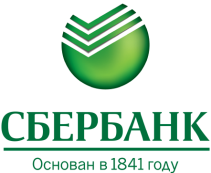 Реестр обмена векселейРеестр обмена векселейРеестр обмена векселей(заполняется Депозитарием, Местом обслуживания)(заполняется Депозитарием, Местом обслуживания)(заполняется Депозитарием, Местом обслуживания)(заполняется Депозитарием, Местом обслуживания)(заполняется Депозитарием, Местом обслуживания)(заполняется Депозитарием, Местом обслуживания)(заполняется Депозитарием, Местом обслуживания)(заполняется Депозитарием, Местом обслуживания)(заполняется Депозитарием, Местом обслуживания)(заполняется Депозитарием, Местом обслуживания)(заполняется Депозитарием, Местом обслуживания)(заполняется Депозитарием, Местом обслуживания)(заполняется Депозитарием, Местом обслуживания)(заполняется Депозитарием, Местом обслуживания)(заполняется Депозитарием, Местом обслуживания)(заполняется Депозитарием, Местом обслуживания)(заполняется Депозитарием, Местом обслуживания)(заполняется Депозитарием, Местом обслуживания)(заполняется Депозитарием, Местом обслуживания)(заполняется Депозитарием, Местом обслуживания)(заполняется Депозитарием, Местом обслуживания)(заполняется Депозитарием, Местом обслуживания)(заполняется Депозитарием, Местом обслуживания)Реестр обмена векселейРеестр обмена векселейРеестр обмена векселей/РРC-32Операционист:Операционист:Операционист:Операционист:Операционист:Операционист:Операционист:Код ценных бумагКонтролер:Контролер:Контролер:Контролер:Контролер:Контролер:Исполнитель:Исполнитель:Исполнитель:Исполнитель:Исполнитель:Исполнитель:Дата:Дата:Дата:Дата:Дата:Дата:Дата:Приложение к поручению на обмен векселей№ ______________от __________________________Прекращение обязательств по следующим векселям (IC-271):Прекращение обязательств по следующим векселям (IC-271):Прекращение обязательств по следующим векселям (IC-271):Прекращение обязательств по следующим векселям (IC-271):Прекращение обязательств по следующим векселям (IC-271):Прекращение обязательств по следующим векселям (IC-271):Серия и номер векселяНаименование Банка, выдавшего вексельВексельная сумма (номинал)Код валюты по ISOВид и дата срока платежа, установленные по векселюПримечанияВсего ценных бумаг:Всего ценных бумаг:(цифрами)(прописью)путем замены на новые векселя согласно приведенному перечню (IC-250):путем замены на новые векселя согласно приведенному перечню (IC-250):путем замены на новые векселя согласно приведенному перечню (IC-250):путем замены на новые векселя согласно приведенному перечню (IC-250):путем замены на новые векселя согласно приведенному перечню (IC-250):Вексельная сумма (номинал)Код валюты по ISOВид и дата срока платежа, установленные по векселюКоличествоПримечанияВсего ценных бумаг:Всего ценных бумаг:(цифрами)(прописью)Секция подписи инициатора(ов) порученияСекция подписи инициатора(ов) порученияСекция подписи инициатора(ов) порученияФИО распорядителяУдостоверяющий документПодписьНазвание поляНазвание поляОписаниеЗаголовок порученияЗаголовок порученияЗаполняется депозитарием, местом обслуживанияЗаголовок поручения - заполняется депозитариемЗаголовок поручения - заполняется депозитариемЗаголовок поручения - заполняется депозитариемПрекращение обязательств по следующим векселям (IC-271)Указываются реквизиты векселей, подлежащих обменуУказываются реквизиты векселей, подлежащих обменуСерия и номер векселяСерия и номер векселяСерия и номер векселяНаименование Банка, выдавшего вексельНаименование Банка, выдавшего вексельНаименование Банка, выдавшего вексельВексельная сумма (номинал)Вексельная сумма (номинал)Вексельная сумма (номинал)Код валюты по ISOКод валюты, в которой депонированы векселяКод валюты, в которой депонированы векселяСрок и дата платежа, установленные по векселюВид и дата срока платежа, установленные по векселюВид и дата срока платежа, установленные по векселюПримечанияДополнительная информация по векселюДополнительная информация по векселюВсего ценных бумагОбщее количество векселей, описанных Общее количество векселей, описанных путем замены на новые векселя согласно приведенному перечню (IC-250):Указываются реквизиты векселей, которые должны быть выписаны в обменУказываются реквизиты векселей, которые должны быть выписаны в обменВексельная сумма (номинал)Вексельная сумма (номинал)Вексельная сумма (номинал)Код валюты по ISOКод валюты, в которой выписаны векселяКод валюты, в которой выписаны векселяВид и дата срока платежа, установленная по векселюВид и дата срока платежа, установленные по векселюВид и дата срока платежа, установленные по векселюКоличествоКоличество векселей, выписанных в обменКоличество векселей, выписанных в обменПримечанияДополнительная информация по векселюДополнительная информация по векселюВсего ценных бумагОбщее количество векселей, выписанных в обменОбщее количество векселей, выписанных в обменСекция подписи инициатора(ов) операции указываются сведения о лице/лицах, подписавшем (их) поручение.Если в соответствии с учредительными документами полномочия выступать от имени юридического лица предоставлены нескольким лицам, действующим совместно, то графы «ФИО распорядителя», «Удостоверяющий документ» и «Подпись» повторяются и заполняются на каждого подписанта отдельно.Депоненты - юридические лица и индивидуальные предприниматели заверяют подпись(и) печатью (при ее наличии). Если поручение подписывает лицо, действующее от имени юридического лица по доверенности, проставление печати необязательно.Секция подписи инициатора(ов) операции указываются сведения о лице/лицах, подписавшем (их) поручение.Если в соответствии с учредительными документами полномочия выступать от имени юридического лица предоставлены нескольким лицам, действующим совместно, то графы «ФИО распорядителя», «Удостоверяющий документ» и «Подпись» повторяются и заполняются на каждого подписанта отдельно.Депоненты - юридические лица и индивидуальные предприниматели заверяют подпись(и) печатью (при ее наличии). Если поручение подписывает лицо, действующее от имени юридического лица по доверенности, проставление печати необязательно.Секция подписи инициатора(ов) операции указываются сведения о лице/лицах, подписавшем (их) поручение.Если в соответствии с учредительными документами полномочия выступать от имени юридического лица предоставлены нескольким лицам, действующим совместно, то графы «ФИО распорядителя», «Удостоверяющий документ» и «Подпись» повторяются и заполняются на каждого подписанта отдельно.Депоненты - юридические лица и индивидуальные предприниматели заверяют подпись(и) печатью (при ее наличии). Если поручение подписывает лицо, действующее от имени юридического лица по доверенности, проставление печати необязательно.ФИО распорядителяФамилия, имя, отчество/ второе имя (при наличии)  лица, подписавшего поручение.Юридические лица дополнительно указывают должность лица, подписавшего  поручение.Лица, действующие по доверенности, указывают дополнительно реквизиты доверенности.Фамилия, имя, отчество/ второе имя (при наличии)  лица, подписавшего поручение.Юридические лица дополнительно указывают должность лица, подписавшего  поручение.Лица, действующие по доверенности, указывают дополнительно реквизиты доверенности.Удостоверяющий документФизические лица указывают данные паспорта или документа, его заменяющего: наименование документа, серия, номер, кем и когда выдан. Юридические лица ставят прочерк.Физические лица указывают данные паспорта или документа, его заменяющего: наименование документа, серия, номер, кем и когда выдан. Юридические лица ставят прочерк.ПодписьПодпись вышеуказанного лица. Подпись вышеуказанного лица. 